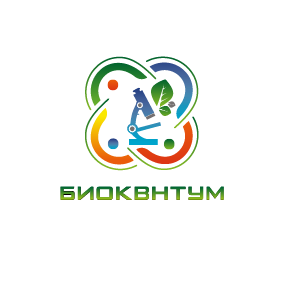 УТВЕРЖДАЮ
Руководитель детского технопарка
«Кванториум» МАУ ДО «ВГ ДДТ»
« _____ » _________________ 2021
____________________________УТВЕРЖДАЮ
Руководитель детского технопарка
«Кванториум» МАУ ДО «ВГ ДДТ»
« _____ » _________________ 2021
____________________________УТВЕРЖДАЮ
Руководитель детского технопарка
«Кванториум» МАУ ДО «ВГ ДДТ»
« _____ » _________________ 2021
____________________________УТВЕРЖДАЮ
Руководитель детского технопарка
«Кванториум» МАУ ДО «ВГ ДДТ»
« _____ » _________________ 2021
____________________________РАСПИСАНИЕ ЗАНЯТИЙ на II полугодие 2020-2021 учебного года(начало занятий 18.01.2021 г.)РАСПИСАНИЕ ЗАНЯТИЙ на II полугодие 2020-2021 учебного года(начало занятий 18.01.2021 г.)РАСПИСАНИЕ ЗАНЯТИЙ на II полугодие 2020-2021 учебного года(начало занятий 18.01.2021 г.)РАСПИСАНИЕ ЗАНЯТИЙ на II полугодие 2020-2021 учебного года(начало занятий 18.01.2021 г.)РАСПИСАНИЕ ЗАНЯТИЙ на II полугодие 2020-2021 учебного года(начало занятий 18.01.2021 г.)РАСПИСАНИЕ ЗАНЯТИЙ на II полугодие 2020-2021 учебного года(начало занятий 18.01.2021 г.)РАСПИСАНИЕ ЗАНЯТИЙ на II полугодие 2020-2021 учебного года(начало занятий 18.01.2021 г.)РАСПИСАНИЕ ЗАНЯТИЙ на II полугодие 2020-2021 учебного года(начало занятий 18.01.2021 г.)РАСПИСАНИЕ ЗАНЯТИЙ на II полугодие 2020-2021 учебного года(начало занятий 18.01.2021 г.)ГруппаПонедельникВторникСредаСредаЧетвергПятницаСубботаГруппаПонедельникВторникСредаСредаЧетвергПятницаЗанятиеГруппаПонедельникВторникСредаСредаЧетвергПятницаКонсультацияБИО-1/4В16:00-17:35Подоплеева М.А.16:00-17:35ПодоплееваМ.А.БИО-2/4В17:40-19:35Подоплеева М.А.17:40-19:35Подоплеева М.А.БИО-3/4В12:00-13:35Клышевская С.В.12:00-13:35Клышевская С.В.БИО-1/2У16:30-18:05Клышевская С.В.16:30-18:05Клышевская С.В.БИО-2/2У16:30-18:05Дункай Т.И.16:30-18:05Дункай Т.И.16:30-18:05Дункай Т.И.БИО-3/2У08:30-10:05Подоплеева М.А.08:30-10:05Подоплеева М.А.08:30-10:05Подоплеева М.А.11:10-11:55Подоплеева М.А.БИО-3/2У08:30-10:05Подоплеева М.А.08:30-10:05Подоплеева М.А.08:30-10:05Подоплеева М.А.12:00-12:45Подоплеева М.А.БИО-1/1П18:10-19:45Клышевская С.В.18:10-19:45Клышевская С.В.09:30- 10:15Клышевская С.В.БИО-1/1П18:10-19:45Клышевская С.В.18:10-19:45Клышевская С.В.10:20-11:05Клышевская С.В.БИО-2/1П18:10-19:45Дункай Т.И.18:10-19:45Дункай Т.И.18:10-19:45Дункай Т.И.БИО-2/1П18:10-19:45Дункай Т.И.18:10-19:45Дункай Т.И.14:50-16:25Дункай Т.И.